АДМИНИСТРАЦИЯ СУВОРОВСКОГО СЕЛЬСКОГО ПОСЕЛЕНИЯ УСТЬ-ЛАБИНСКОГО РАЙОНА П О С Т А Н О В Л Е Н И ЕОт  03 августа 2020 года                                                                №43 село Суворовское          В соответствии с пунктом 11 Правил осуществления контроля, предусмотренного частью 5 статьи 99 Федерального закона от 05.04.2013 №44-ФЗ "О контрактной системе в сфере закупок товаров, работ, услуг для обеспечения государственных и муниципальных нужд", утвержденных постановлением Правительства РФ от 12.12.23015 №1367 (в редакции от 20.03.2017 №315), в соответствии с приказом Минфина России от 04.07.2016 №104н "О порядке взаимодействия Федерального казначейства с субъектами контроля, указанными в пунктах 3 и 6 Правил осуществления контроля, предусмотренного частью 5 статьи 99 Федерального закона "О контрактной системе в сфере закупок товаров, работ, услуг для обеспечения государственных и муниципальных нужд", администрация Суворовского  сельского поселения ПОСТАНОВЛЯЕТ:   	 1. Утвердить порядок взаимодействия финансового органа Администрации Суворовского  сельского поселения с субъектами контроля, указанными в пункте 4 Правил осуществления контроля, предусмотренного  частью 5 статьи 99 Федерального закона «О контрактной системе в сфере закупок товаров, работ, услуг для обеспечения государственных и муниципальных нужд», (далее Порядок) согласно приложению к настоящему постановлению.  	      	2. Общему отделу администрации Суворовского сельского поселения Усть-Лабинского района (Хожаинова) обнародовать настоящее постановление в установленном порядке и разместить на официальном сайте администрации Суворовского сельского поселения Усть-Лабинского района в информационно-телекоммуникационной сети «Интернет». 	3. Контроль за выполнением настоящего постановления возложить на главу Суворовского сельского поселения Усть-Лабинского района Шагундокова И.Ю.4. Постановление вступает в силу со дня его подписания и распространяется на правоотношения, возникшие с 01.01.2020 года.Глава Суворовского сельского поселения Усть-Лабинского района                                                          И.Ю. Шагундоков			 Приложение к постановлениюадминистрации Суворовского  сельского поселения от  03 августа 2020 г.  №43  ПОРЯДОКвзаимодействия финансового органа Администрации Суворовского  сельского поселения с субъектами контроля, указанными в пункте 4 Правил осуществления контроля, предусмотренного  частью 5 статьи 99 Федерального закона «О контрактной системе в сфере закупок товаров, работ, услуг для обеспечения государственных и муниципальных нужд»  	 1. Настоящий Порядок устанавливает правила взаимодействия финансового органа Администрации Суворовского  сельского поселения с субъектами контроля, указанными в пункте 4 Правил осуществления контроля, предусмотренного  частью 5 статьи 99 Федерального закона «О контрактной системе в сфере закупок товаров, работ, услуг для обеспечения государственных и муниципальных нужд» (далее закона 44-ФЗ).   	2. Настоящий Порядок применяется при размещении субъектами контроля в единой информационной системе в сфере закупок (далее – ЕИС) документов, определенных Федеральным законом от 5 апреля 2013 года № 44-ФЗ «О контрактной системе в сфере закупок товаров, работ, услуг для обеспечения государственных и муниципальных нужд», в целях осуществления контроля, предусмотренного частью 5 статьи 99 закона 44-ФЗ (далее соответственно - контроль). 	 3. Контроль осуществляется в личном кабинете органа, осуществляющего контроль по ч.5 ст.99 закона 44-ФЗ (органа  контроля, являющимся финансовым органом Администрации Суворовского  сельского поселения) в отношении соответствия информации, содержащейся в документах,  указанных в части 5 статьи 99 закона 44-ФЗ (далее соответственно - объекты контроля, контролируемая информация):1) информации об объеме финансового обеспечения закупки, утвержденном и доведенном до заказчика в установленном порядке;2)    информации об идентификационном коде закупки. 	 4. В соответствии с пунктом 4 Правил контроля, утвержденных постановлением Правительства Российской Федерации от 12.12.2015 № 1367, субъектами контроля  являются:1) муниципальные заказчики, осуществляющие закупки от имени муниципального образования за счет средств местного бюджета, в том числе при передаче им полномочий муниципального заказчика в соответствии с бюджетным законодательством Российской Федерации (далее - получатели бюджетных средств);2) муниципальные бюджетные учреждения, осуществляющие закупки в соответствии с частью 1 статьи 15 закона 44-ФЗ (далее - муниципальные бюджетные учреждения);3) муниципальные автономные учреждения, осуществляющие закупки в соответствии с частью 4 статьи 15 закона 44-ФЗ (далее - муниципальные автономные учреждения),4) муниципальные унитарные предприятия, осуществляющие закупки за счет средств субсидий, предоставленных им из местного бюджета  на осуществление капитальных вложений в объекты муниципальной собственности или приобретение объектов недвижимого имущества в муниципальную собственность (далее -  муниципальные унитарные предприятия). 	 5. Результат контроля по ч.5 ст.99 закона 44-ФЗ, формируется в личном кабинете финансового органа Администрации Суворовского  сельского поселения, осуществляющего контроль по ч.5 ст.99 закона 44-ФЗ, с использованием технического функционала единой информационной системы в сфере закупок (ЕИС) в электронном виде и подписывается электронной подписью сотрудника, уполномоченного Главой поселения. 	 6. При осуществлении взаимодействия с субъектами контроля финансовый орган Администрации Суворовского  сельского поселения проверяет контролируемую информацию, включенную в план закупок, в части объема финансового обеспечения закупок:1) для получателей бюджетных средств:на предмет непревышения доведенных в установленном порядке получателю бюджетных средств лимитов бюджетных обязательств на соответствующий финансовый год и плановый период на закупку товаров, работ, услуг с учетом поставленных на учет бюджетных обязательств  в соответствии с Порядком исполнения бюджета Суворовского  сельского поселения  по расходам и источникам финансирования дефицита бюджета Суворовского  сельского поселения;на соответствие сведений  об объемах средств, указанных в постановлениях Администрации Суворовского  сельского поселения, предусматривающих в соответствии с бюджетным законодательством Российской Федерации возможность заключения муниципального контракта на срок, превышающий срок действия доведенных лимитов бюджетных обязательств в случае включения в план-график закупок информации о закупках, оплата которых планируется по истечении планового периода;2) для муниципальных бюджетных и автономных учреждений: на предмет не превышения  показателей выплат по расходам на закупки товаров, работ, услуг, осуществляемых в соответствии с законом 44-ФЗ, отраженных в плане финансово-хозяйственной деятельности муниципального учреждения (далее - план ФХД);3) для муниципальных унитарных предприятий: на предмет не превышения объема финансового обеспечения, содержащегося в планах-графиках закупок, над суммой бюджетного обязательства получателя бюджетных средств, заключившего соглашение о предоставлении унитарному предприятию субсидий на осуществление капитальных вложений в соответствии со статьей 78.2 Бюджетного кодекса Российской Федерации, поставленного на учет в соответствии с Порядком исполнения бюджета Суворовского  сельского поселения по расходам и источникам финансирования дефицита бюджета Суворовского  сельского поселения.Формирование результатов контроля по данному пункту осуществляется финансовым органом Администрации Суворовского  сельского поселения.  	7. При осуществлении взаимодействия с субъектами контроля финансовый орган Администрации Суворовского  сельского поселения осуществляет контроль в соответствии с пунктом 6 настоящего Порядка плана-графика закупок, являющихся объектами контроля: 1) при размещении субъектами контроля объектов контроля в ЕИС;2) при постановке Администрацией Суворовского  сельского поселения на учет бюджетных обязательств (или внесении изменений в постановленное на учет бюджетное обязательство) в соответствии с Порядком исполнения бюджета Суворовского  сельского поселения по расходам, связанных с закупками товаров, работ, услуг, не включенными в план – график закупок;3) при уменьшении в установленном порядке субъекту контроля как получателю бюджетных средств лимитов бюджетных обязательств, доведенных на принятие и (или) исполнение бюджетных обязательств, связанных с закупками товаров, работ, услуг;4) при уменьшении показателей выплат на закупку товаров, работ, услуг, осуществляемых в соответствии с законом 44-ФЗ, включенных в планы ФХД муниципальных учреждений, не являющихся получателями бюджетных средств;5) при уменьшении объемов финансового обеспечения осуществления капитальных вложений, содержащихся в соглашениях о предоставлении субсидий на осуществление капитальных вложений, предоставляемых унитарным предприятиям в соответствии со статьей 78.2 Бюджетного кодекса Российской Федерации. 	 8. При осуществлении взаимодействия с субъектами контроля финансовым органом Администрации Суворовского  сельского поселения проверяется план-график закупок на:1) не превышение начальной (максимальной) цены контракта, цены контракта, заключаемого с единственным поставщиком (подрядчиком, исполнителем) по соответствующему идентификационному коду закупки, содержащейся в плане-графике закупок, над аналогичной ценой, содержащейся в плане закупок,2) соответствие наименования объекта закупки наименованию, утвержденному в муниципальных программах Суворовского  сельского поселения Усть-Лабинского района. Формирование результатов контроля осуществляется финансовым органом Администрации  Суворовского  сельского поселения. 	 9. При осуществлении взаимодействия с субъектами контроля проверяется  извещение об осуществлении закупки, проект контракта, заключаемый с единственным поставщиком (подрядчиком, исполнителем), и (или) документация о закупке, включая изменения в них:1) финансовым органом Администрации Суворовского  сельского поселения на соответствие в части содержащихся в них начальной (максимальной) цены контракта, цены контракта, заключаемого с единственным поставщиком (подрядчиком, исполнителем), аналогичной цене, содержащейся в плане -графике закупок, соответствие содержащегося в нем (них) идентификационного кода закупки. Формирование результатов контроля осуществляется финансовым органом Администрации Суворовского  сельского поселения.  	10. При осуществлении взаимодействия с субъектами контроля финансовым органом Администрации Суворовского  сельского поселения проверяется  протокол определения поставщика (подрядчика, исполнителя) на не превышение цены контракта, предложенной участником закупки, признанным победителем определения поставщика (подрядчика, исполнителя), участником закупки, предложившим лучшие условия после победителя, единственного участника, заявка которого признана соответствующей требованиям закона 44-ФЗ, цены контракта, заключаемого с единственным поставщиком (подрядчиком, исполнителем) над аналогичной ценой, содержащейся в документации о закупке, а также на соответствие идентификационного кода закупки, содержащегося в протоколе определения поставщика (подрядчика, исполнителя), аналогичной информации, содержащейся в документации о закупке. Формирование результатов контроля осуществляется финансовым органом Администрации Суворовского  сельского поселения.  11. При осуществлении взаимодействия с субъектами контроля финансовым органом Администрации Суворовского  сельского поселения проверяется  проект контракта, направляемый участнику закупки (возвращаемый участником закупки подписанным),  в части соответствия цены проекта контракта и идентификационного кода закупки, содержащихся в указанном проекте, направляемом участнику закупки (возвращаемом участником закупки подписанным), с которым заключается указанный контракт, аналогичной информации, содержащейся в протоколе определения поставщика (подрядчика, исполнителя), а в случае принятия заказчиком решения, предусмотренного частью 18 статьи 34 закона 44-ФЗ, - не превышения цены проекта контракта над начальной (максимальной) ценой контракта, содержащейся в документации о закупке. Формирование результатов контроля осуществляется финансовым органом Администрации Суворовского  сельского поселения.  	12. При осуществлении взаимодействия с субъектами контроля финансовым органом Администрации Суворовского  сельского поселения проверяется информация, включаемая в реестр контрактов в части  соответствия цены контракта и идентификационного кода закупки, содержащихся в информации, включаемой в реестр контрактов, заключенных заказчиками, аналогичной информации, указанной в условиях контракта. Формирование результатов контроля осуществляется финансовым органом Администрации Суворовского  сельского поселения. 	 13. В случае соответствия контролируемой информации требованиям, установленным частью 5 статьи 99 закона 44-ФЗ, объекты контроля, подлежащие в соответствии с законом 44-ФЗ размещению в ЕИС, размещаются в ЕИС (в том числе посредством информационного взаимодействия информационной системы с государственной интегрированной информационной системой управления общественными финансами "Электронный бюджет", муниципальными информационными системами в сфере закупок) в течение одного рабочего дня со дня направления объекта контроля для размещения в информационной системе. 	 14. В случае несоответствия контролируемой информации требованиям, установленным частью 5 статьи 99 закона 44-ФЗ, орган финансового контроля Администрации Суворовского  сельского поселения направляет субъектам контроля протокол с указанием выявленных нарушений, а объекты контроля, подлежащие в соответствии с Федеральным законом размещению в ЕИС, не размещаются в информационной системе до устранения указанного нарушения и прохождения повторного контроля;орган финансового контроля Администрации Суворовского  сельского поселения формирует отметку о несоответствии контролируемой информации, включенной в объект контроля, не подлежащий в соответствии с законом 44-ФЗ размещению в информационной системе, и направляет  протокол с указанием выявленных несоответствий в течение 3 рабочих дней со дня направления объекта контроля на согласование в орган финансового контроля Администрации Суворовского  сельского поселения.Глава Суворовского сельского поселения Усть-Лабинского района	                                                         Шагундоков И.Ю.					  Об утверждении Порядка взаимодействия финансовогооргана администрации Суворовского сельского поселения с субъектами контроля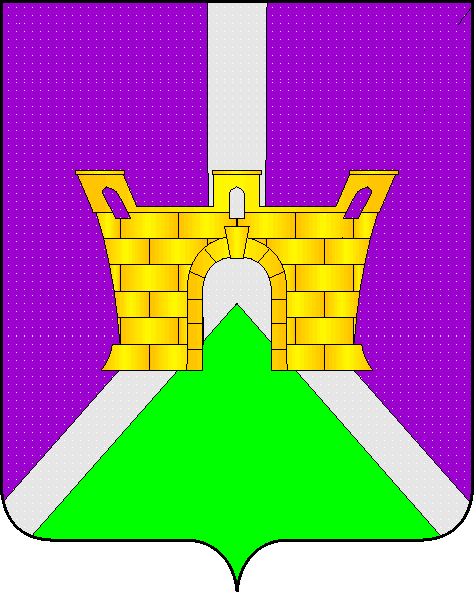 